       Vocabulary Learning Homework 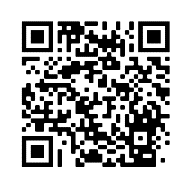 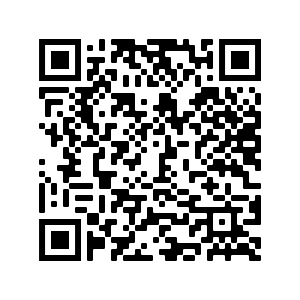 Year 8 Spanish – Term 1.2 Week 5Part 1: Practise on Quizlet for 15 minutes. Do the following tasks: Write (both translating into English and into Spanish); Spell (hear & type); Test (all questions).Parts 2-4 will take about 15 minutes.Part 2: Listen and repeat the word, then spell it in Spanish, then write it in English. Access your audio file here (or scan the QR code above).Part 3a) Associations: Click on the box next to the word that is most closely connected with the word in bold.Part 3b) Antonyms: Click on the box next to the word that has the opposite meaning to the word in bold.Part 3c) Sentence completion: click on the box next to all of the words that could be added to the gap to form a grammatically correct sentence with a sensible meaning.Part 3d) Multiple senses: Write the two meanings of these words.Part 4: SpeakingBefore you start Part 4, go to: vocaroo.com. It will open in a new tab. Click the red record button, then come back to this list of words.Say the Spanish for the words below. Remember to say the word for ‘the’ if needed.Now go back to the Vocaroo window. Click on the red button. Click on "Save & Share". Copy & paste the URL for your Vocaroo recording here:Spell itWrite it in EnglishSpell itWrite it in English192103114125136147158161) la costa4) presentarplayarecojoentradaholanoticiaprontoescondercreer2) la copa5) el paíspáginaInglaterrasemanaespañolsubirMadridtomaralemán3) la tapa6) la compraperiodistaperdercubrirentrevistael temasociedadentenderdinero1) enseñar3) próximosalirpuesponerúltimorecogerpaseoaprendermismo2) vender4) perdercreersobrecomprarleersubirdescubrirrecogerlimpiar1) ¿Quieres un ________?3) Mi amigo debe ir _________.billetepaísfútbolpróximaprontoprontopartidoahora2) Necesito ________.4) El café es ______ mi madre.vanparasalirpuesla copaqueun cafétomar1) tomar: _____________, ______________2) para: _____________, ________________1next (f)9stroll, outing2topic, issue10to teach, teaching3soon11lid, cover4coast12to present, presenting5they go, are going13for, in order to6glass (for a drink)14country7to take, to drink15next (m)8purchase16coffee